Dirección de Área Territorial  Madrid-Norte 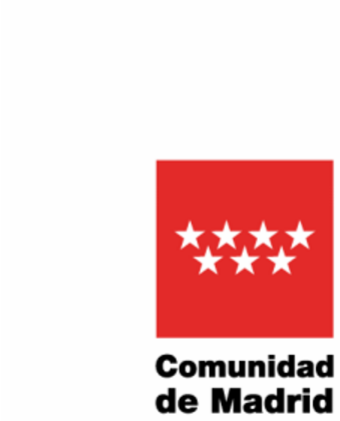 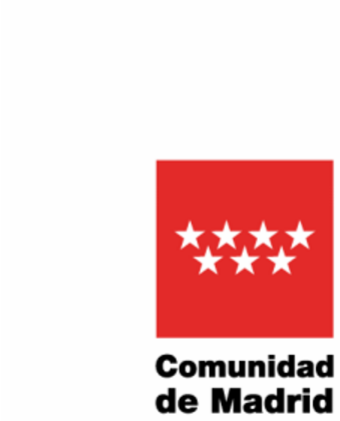  CONSEJERÍA DE EDUCACIÓN  E INVESTIGACION DECLARACIÓN RESPONSABLE D./Dña.  ___________________________________________________________		 con DNI/NIE/Pasaporte nº__________________ y domicilio en la calle _________________________________________ número ____ de la localidad de _________________________________________, código postal _____________		  y teléfono móvil __________________		,   como padre/madre del alumno/a __________________________________________________________________	nacido/a el (día) _______ de (mes) _________________ de (año) __________ DECLARA      Conocer y asumir que cualquier decisión que exceda a las relativas al ejercicio de la patria potestad ordinaria ha de ser tomada de común acuerdo por ambos progenitores.     Que el impreso de solicitud de admisión /matricula, al que se adjunta esta declaración está firmado por uno solo de los padres por Familia monoparental Fallecimiento del otro progenitor Privación al otro progenitor de la patria potestad de los hijos por resolución judicial Orden o sentencia de alejamiento u otras medidas cautelares Imposibilidad material de contactar con el otro progenitor, por residencia en otro país o desconocimiento de su domicilio Consentimiento expreso del otro progenitor para actuar en el ejercicio ordinario de la patria potestad (artículo 156 del Código Civil) Otras circunstancias (especificar): ____________________________  	Para lo que aporta la siguiente documentación: __________________________________________________________________ __________________________________________________________________ __________________________________________________________________     Que es consciente de que esta decisión queda condicionada al conocimiento y conformidad del otro progenitor/a y, en caso de disconformidad, a lo que decida el órgano judicial competente.     Para que así conste y surta los efectos oportunos ante la Consejería de Educación e Investigación.     Firma la presente declaración en _________________, a ___ de ___  de 20 ___                             Fdo:D./Dña __________________________ 